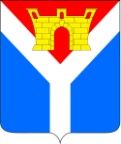 АДМИНИСТРАЦИЯУСТЬ-ЛАБИНСКОГО ГОРОДСКОГО ПОСЕЛЕНИЯУСТЬ-ЛАБИНСКОГО РАЙОНАП О С Т А Н О В Л Е Н И Еот 22.03.2024							                              № 188город Усть-ЛабинскОб ограничении дорожного движения транспортных средств по улице Свободная
 (на перегоне между улицей Гагарина и улицей Лермонтова)в городе Усть-ЛабинскеВ соответствии с Федеральным законом от 10 декабря 1995 г. № 196 - ФЗ «О безопасности дорожного движения», статьей 14 Федерального закона 
от 6 октября 2003 г. № 131-ФЗ «Об общих принципах организации местного самоуправления в Российской Федерации». В целях обеспечения безопасности дорожного движения в период проведения работ по капитальному ремонту дорожного полотна по улице Свободная (на перегоне между улицей Гагарина и улицей Лермонтова) в городе Усть-Лабинске, п о с т а н о в л я ю:1. Ограничить дорожное движение транспортных средств по улице Свободной (на перегоне между улицей Гагарина и улицей Лермонтова) в городе Усть-Лабинске в период с 22 марта 2024 года по 30 июня 2024 года.2. Рекомендовать отделу Министерства внутренних дел России по 
Усть-Лабинскому району (Пачков Г.А.) обеспечить контроль за соблюдением Правил дорожного движения в рамках реализации мероприятий по улице Свободная (на перегоне между улицей Гагарина и улицей Лермонтова) в городе Усть-Лабинске.3. Отделу по общим и организационным вопросам администрации 
Усть-Лабинского городского поселения Усть-Лабинского района 
(Владимирова М.А.) обнародовать настоящее постановление на официальном сайте администрации Усть-Лабинского городского поселения Усть-Лабинского района в информационно-телекоммуникационной сети «Интернет». 4. Контроль за выполнением настоящего постановления возложить на заместителя главы Усть-Лабинского городского поселения Усть-Лабинского района Чеверева А.Ю.5. Постановление вступает в силу после его официального обнародования.Глава Усть-Лабинского городского поселенияУсть-Лабинского района                                                          		  Д.Н. Смирнов